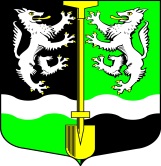 АДМИНИСТРАЦИЯ                                                                  МУНИЦИПАЛЬНОГО ОБРАЗОВАНИЯ                                             СЕЛИВАНОВСКОЕ СЕЛЬСКОЕ  ПОСЕЛЕНИЕ                                 ВОЛХОВСКОГО МУНИЦИПАЛЬНОГО РАЙОНА                     ЛЕНИНГРАДСКОЙ ОБЛАСТИПОСТАНОВЛЕНИЕот 17 мая 2021 года                                                                                           № 41Об утверждении муниципальной  программы  «Энергосбережение и повышение энергетической эффективности на территории муниципального образования Селивановское сельское поселение Волховского муниципального района Ленинградской области на 2021-2023 годы»В соответствии с Федеральными законами от 06 октября . № 131-ФЗ «Об общих принципах организации местного самоуправления в Российской Федерации», от 23 ноября . № 261-ФЗ «Об энергосбережении и повышении энергетической эффективности и о внесении изменений в отдельные законодательные акты Российской Федерации», постановлением Правительства Российской Федерации от 07 октября 2019 г. № 1289 «О требованиях к снижению государственными (муниципальными) учреждениями в сопоставимых условиях суммарного объема потребляемых ими дизельного и иного топлива, мазута, природного газа, тепловой энергии, электрической энергии, угля, а также объема потребляемой ими воды», Уставом муниципального образования Селивановское сельское поселение, администрация муниципального образования Селивановское сельское поселение Волховского муниципального района Ленинградской области,ПОСТАНОВЛЯЕТ:1.Утвердить муниципальную  программу «Энергосбережение и повышение энергетической эффективности на территории муниципального образования Селивановское сельское поселение Волховского муниципального района Ленинградской области на 2021-2023 годы». 2.Постановление № 17 от 19 февраля 2020 года «Об утверждении муниципальной  программы  «Энергосбережение и повышение энергетической эффективности на территории муниципального образования Селивановское сельское поселение Волховского муниципального района Ленинградской области на 2020-2022 годы» признать утратившим силу.3.Постановление № 47 от 30 апреля 2020 года «О внесении изменений и дополнений в постановление № 17 от 19 февраля 2020 года «Об утверждении муниципальной  программы  «Энергосбережение и повышение энергетической эффективности на территории муниципального образования Селивановское сельское поселение Волховского муниципального района Ленинградской области на 2020-2022 годы» признать утратившим силу.4.Данное постановление подлежит опубликованию в газете «Волховские огни» и размещению на официальном сайте администрации МО Селивановское сельское поселение в сети «Интернет».5.Настоящее постановление вступает в силу после официального опубликования.6.Контроль за исполнением данного постановления возложить на специалиста администрации по благоустройству, ЖКХ, ГО и ЧС Софилканича Артура Ивановича.Глава администрацииМО Селивановское сельское поселение                                         М.Ф.ПетроваУТВЕРЖДЕНАпостановлением администрациимуниципального образованияСеливановское сельское поселение от 17 мая 2021 года № 41Муниципальная  программа
«Энергосбережение и повышение энергетической эффективности на территории муниципального образования Селивановское сельское поселение Волховского муниципального района Ленинградской области на 2021-2023 годы»ВВЕДЕНИЕВ целях повышения эффективности использования топливно-энергетических ресурсов и создания необходимых условий для перевода экономики на энергосберегающий путь развития, устойчивого обеспечения энергоносителями, уменьшения негативного воздействия на окружающую среду, повышения энергетической безопасности на территории Селивановского сельского поселения, разработана настоящая Программа. Разработка Программы является основой для определения политики в области энергосбережения и энергетической эффективности.Энергосбережение является актуальным и необходимым условием нормального функционирования Селивановского сельского поселения, так как повышение эффективности использования энергетических ресурсов при непрерывном росте цен на энергоресурсы и соответственно росте стоимости электрической, тепловой энергии позволяет добиться существенной экономии, как энергетических ресурсов, так и финансовых ресурсов.Анализ показывает, что основные потери энергетических ресурсов наблюдаются при неэффективном использовании, распределении и потреблении электрической, тепловой энергии. Нерациональное использование и потери приводят к увеличению затрат на данный вид ресурсов. Программа энергосбережения должна обеспечить снижение потребления энергетических ресурсов за счет выполнения плана мероприятий и соответственно перехода на экономичное и рациональное расходование энергетических ресурсов при полном удовлетворении потребностей в количестве и качестве энергетических ресурсов, превратить энергосбережение в решающий фактор функционирования поселения.Раздел 1. Содержание проблемы и обоснование необходимости ее решения программными методамиПрограмма энергосбережения - это единый комплекс организационных и технических мероприятий, направленных на экономически обоснованное потребление энергоресурсов, и является фундаментом планомерного снижения затрат на потребляемую электроэнергию.Основным инструментом управления энергосбережением является программно-целевой метод, предусматривающий разработку, принятие и исполнение муниципальных целевых программ энергосбережения. Принятый Федеральный закон от 23.11.2009 года  № 261-ФЗ «Об энергосбережении и о повышении энергетической эффективности и о внесении изменений в отдельные законодательные акты Российской Федерации» является основным документом, определяющим задачи долгосрочного социально-экономического развития в энергетической сфере, и прямо указывает, что мероприятия по энергосбережению и эффективному использованию энергии должны стать обязательной частью муниципальных программ.В настоящее время создание условий для повышения эффективности использования энергии и других видов ресурсов становится одной из приоритетных задач социально-экономического развития Селивановского сельского поселения.Раздел 2. Цели и задачи ПрограммыОсновной целью Программы является обеспечение рационального использования энергетических ресурсов в Селивановском сельском поселении Волховского муниципального района Ленинградской области, создание условий для перевода экономики и бюджетной сферы муниципального образования на энергосберегающий путь развития.Для достижения поставленной цели необходимо решить следующие задачи:1. В экономической сфере:снизить финансовую нагрузку на расходную часть бюджета, направляемую на энергетические затраты в коммунальном хозяйстве и бюджетной сфере;создать экономические, технические и организационные условия для проведения политики энергосбережения на территории поселения.2. В социальной сфере:повысить уровень жизни населения за счет снижения затрат на все виды потребляемой энергии;сформировать общественное сознание, ориентированное на энергосбережение.Раздел 3. Основные принципы ПрограммыПрограмма базируется на следующих основных принципах:-муниципальное регулирование, надзор и управление энергосбережением;-приоритет энергосбережения в учреждениях бюджетной сферы и ЖКХ;-обязательность учета топливно-энергетических ресурсов;-экономическая целесообразность энергосбережения, предоставление поощрений в пределах сэкономленных средств.Раздел 4. Финансовые механизмы реализации ПрограммыФинансирование проектов и мероприятий по повышению эффективности использования топлива и энергии осуществляется за счет:-средств местного бюджета муниципального образования Селивановское сельское поселение;-средств бюджета Ленинградской области.Финансирование мероприятий Программы подлежит ежегодному уточнению, исходя из средств бюджета МО Селивановское сельское поселение, а также с учетом перечня первоочередных проектов и мероприятий, намеченных к финансированию.Раздел 5. Сроки и этапы реализации ПрограммыВ ходе реализации Программы Администрации МО Селивановское сельское поселение необходимо проведение комплекса организационно-правовых мероприятий по управлению энергосбережением, в том числе создание системы показателей, характеризующих энергетическую эффективность при производстве, передаче и потреблении энергетических ресурсов, их мониторинга, а также сбора и анализа информации об энергоемкости экономики территории.Для этого в предстоящий период следует:-создать муниципальную нормативную базу и подготовить методическое обеспечение энергосбережения;- расширить практику применения энергосберегающих технологий;-обеспечить учет всего объема потребляемых энергетических ресурсов;-нормировать и установить обоснованные лимиты потребления энергетических ресурсов;-проводить энергетические обследования с ведением энергетических паспортов.Все это позволит создать условия для перевода экономики и бюджетной сферы муниципального образования на энергосберегающий путь развития и значительно снизить негативные последствия роста тарифов на основные виды топливно-энергетических ресурсов.Основные мероприятия Программы должны быть реализованы в течение 2021-2023 годов. При  отсутствии  наличия денежных средств, возможно продление условий программы.Раздел 6. Перечень основных мероприятий ПрограммыПеречень основных мероприятий Программы определен исходя из необходимости достижения ее целей и основных задач.Перечень мероприятий программы отражен в приложении № 1 к муниципальной программе  «Энергосбережение и повышение энергетической эффективности на территории муниципального образования Селивановское сельское поселение Волховского муниципального района Ленинградской области на 2021-2023 годы».Раздел 7. Перечень целевых показателей ПрограммыПеречень целевых показателей Программы с расшифровкой плановых значений по годам её реализации отражен в приложении № 2 к муниципальной программе  «Энергосбережение и повышение энергетической эффективности на территории муниципального образования Селивановское сельское поселение Волховского муниципального района Ленинградской области на 2021-2023 годы».Раздел 8. Система управления реализацией ПрограммыМеханизм реализации Программы включает использование комплекса организационных, управленческих и экономических мер.Администрация МО Селивановское сельское поселение осуществляет:-контроль над ходом реализации Программы, мониторинг качества программных мероприятий;-контроль за целевым и эффективным использованием средств, выделяемых на реализацию Программы;-работу по корректировке Программы на основании результатов работы;Общее руководство и контроль над ходом реализации Программы осуществляет глава администрации муниципального образования Селивановское сельское поселение.ЗАКЛЮЧЕНИЕПрограмма энергосбережения обеспечит перевод на энергоэффективный путь развития. В бюджетной сфере – это минимальные затраты на ТЭР. Конечным результатом выполнения муниципальной Программы является  поэтапный перевод экономики муниципального образования  на энергосберегающий путь развития. Программа содействует превращению энергосбережения в решающий фактор улучшения социальных условий жизни населения, решению экономических задач и удовлетворению спроса на энергетические ресурсы.  Повышение эффективности использования энергоресурсов, развитие всех отраслей экономики по энергосберегающему пути будет происходить в том случае, если в каждой организации и каждом домохозяйстве будут проводиться мероприятия по энергосбережению. Приложение 1 к муниципальной программеСИСТЕМАПРОГРАММНЫХ МЕРОПРИЯТИЙ муниципальной  программы муниципального образования Селивановское сельское поселение Волховского муниципального района Ленинградской области «Энергосбережение и повышение энергетической эффективности на территории муниципального образования Селивановское сельское поселение Волховского муниципального района Ленинградской области на 2021-2023годы»Приложение 2к муниципальной программеПеречень целевых показателей муниципальной программы муниципального образования Селивановское сельское поселение Волховского муниципального района Ленинградской области «Энергосбережение и повышение энергетической эффективности на территории муниципального образования Селивановское сельское поселение Волховского муниципального района Ленинградской области на 2021-2023 годы»Полное наименование ПрограммыМуниципальная   программа  «Энергосбережение и повышение энергетической эффективности на территории муниципального образования Селивановское сельское поселение Волховского муниципального района Ленинградской области на 2021-2023 годы» (далее - Программа)Обоснование для разработки Программы- Федеральный закон от 06.10.2003 года № 131-ФЗ «Об общих принципах организации местного самоуправления в Российской Федерации»;- Федеральный закон от 23.11.2009 года № 261-ФЗ «Об энергосбережении и о повышении энергетической эффективности и о внесении изменений в отдельные законодательные акты Российской Федерации»;- постановление Правительства Российской Федерации № 1289 от  07.10.2019 года «О требованиях к снижению государственными (муниципальными) учреждениями в сопоставимых условиях суммарного объема потребляемых ими дизельного и иного топлива, мазута, природного газа, тепловой энергии, электрической энергии, угля, а также объема потребляемой ими воды».Заказчик ПрограммыАдминистрация МО Селивановское сельское поселение Волховского муниципального района Ленинградской областиИсполнитель программыАдминистрация МО Селивановское сельское поселение Волховского муниципального района Ленинградской областиПериод реализации Программы 2021-2023 г.г.Цель ПрограммыОбеспечение рационального использования энергетических ресурсов в Селивановском сельском поселении Волховского муниципального района Ленинградской области, создание условий для перевода экономики и бюджетной сферы муниципального образования на энергосберегающий путь развития.Задачи ПрограммыСнижение финансовой нагрузки на расходную часть бюджета;Создание оптимальных нормативно-правовых, организационных и экономических условий для реализации стратегии энергоресурсосбережения.Источники финансирования Программы- Средства бюджета муниципального образования Селивановское сельское поселение;- Средства бюджета Ленинградской области.Ожидаемые конечные результаты Программы:-повышение энергетической эффективности при потреблении топливно-энергетических ресурсов на территории МО Селивановское сельское поселение за счет снижения к 2023 году удельных показателей энергоемкости и энергопотребления на 9%;-снижение нагрузки по оплате энергоносителей на местный бюджет;-обеспечение полного учета потребления энергетических ресурсов.Объемы  финансирования ПрограммыФинансирование программных мероприятий осуществляется за счет средств бюджета МО Селивановское сельское поселение и средств бюджета Ленинградской области.Финансирование мероприятий Программы подлежит ежегодному уточнению, исходя из средств бюджета МО Селивановское сельское поселение, а также с учетом перечня первоочередных проектов и мероприятий, намеченных к финансированию.Финансирование по годам:2021 год – 4977 тыс. руб.;2022 год – 0 тыс. руб.;2023 год – 0 тыс. руб.Общий объем финансирования: 4977 тыс. руб.Целевые показатели ПрограммыСнижение потребления тепловой энергии на отопление;Снижение потребления электрической энергии.Система организации контроля за исполнением ПрограммыКонтроль  за реализацией Программы осуществляет   администрация муниципального образования Селивановское сельское поселение.№ п/пМероприятия по реализации ПрограммыИсточники финансированияОбъемы финансирования по годам, тыс. руб.Объемы финансирования по годам, тыс. руб.Объемы финансирования по годам, тыс. руб.Объемы финансирования по годам, тыс. руб.Ответственные за выполнение мероприятий Программы№ п/пМероприятия по реализации ПрограммыИсточники финансирования2021 год2022 год2023 годВСЕГООтветственные за выполнение мероприятий Программы1Совершенствование нормативной базы в области энергосбереженияНе требует финансирования0000Администрация МО Селивановское сельское поселение2Участие в семинарах по вопросам энергосбереженияНе требует финансирования0000Администрация МО Селивановское сельское поселение3Организация пропаганды в сфере энергосбереженияНе требует финансирования0000Администрация МО Селивановское сельское поселение4Подготовка проектной документации по переводу мазутной котельной на модульную газовую котельную в пос. СеливановоБюджет МО Селивановское сельское поселение, бюджет Ленинградской области4977 004977Администрация МО Селивановское сельское поселениеИТОГО4977004977ПоказательРасход за 2020 годПотенциал сниженияЦелевой уровень снижения в 2021 годуЦелевой уровень снижения в 2022 годуЦелевой уровень снижения в 2023 годуСнижение потребления тепловой энергии на отопление, Гкал7223 %700679658Снижение потребления электрической энергии, кВт/ч 123543 %119831162311275